 89.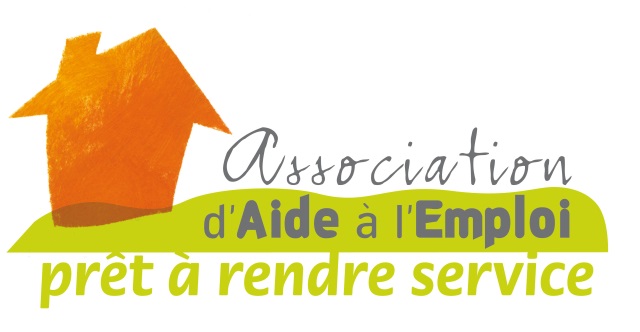 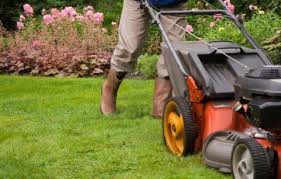 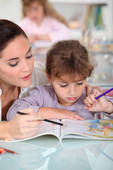 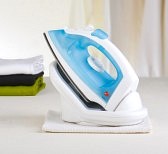 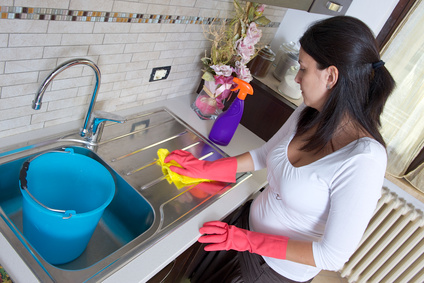 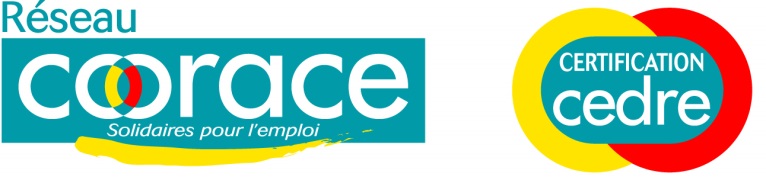 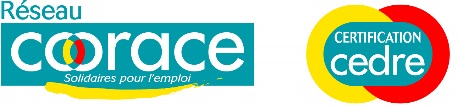 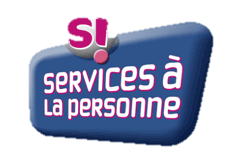 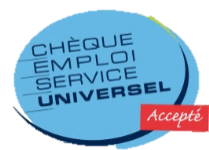 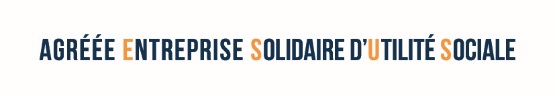 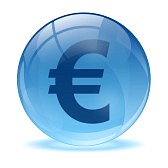 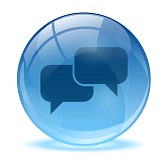 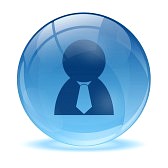 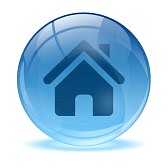 